Содержание файла с образцами*Пояснение: удалите страницы с содержанием и ненужными образцами, чтобы в файле осталась только страница с подходящим запросом, вставьте свои данные и отправьте их в архив.1.    Образцы с формами запросов о предках в государственные архивы	21.1. Запрос на поиск рождения или смерти предка в метрической книге	21.2. Запрос на поиск обряда бракосочетания предка в метрической книге	31.3. Запрос на состав семьи в ревизской сказке и исповедной ведомости	41.4. Запрос на определение сохранности документов по населенному пункту	52.    Примеры с бланками запросов о родственниках в отдел органа ЗАГС	62.1. Запрос в ЗАГС на поиск записи о рождении или смерти родственника	62.2. Запрос в ЗАГС на поиск записи о браке или его расторжении	7Краткая справка по генеалогическим источникамПодробности о погрешностях дат в метрических книгах из запросов 1.1. и 1.2. смотреть тут:http://livemem.ru/articles/metricheskie_knigi.htmlПодробности о ревизиях населения и исповедовании жителей из запроса 1.3. смотреть тут:http://livemem.ru/articles/revizskie_skazki.htmlhttp://livemem.ru/articles/ispovednye_rospisi.html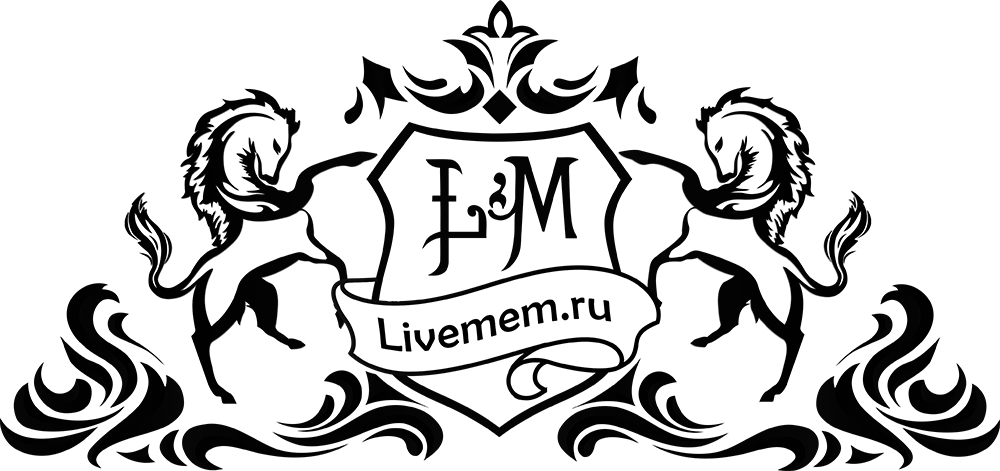 Директору ОГКУ (обл. гос. казенного учреждения)«Государственный архивТакого-то субъекта РФ»Иванову Ивану ИвановичуКонтактная информация государственного архива:123456, Субъект РФ, Населенный пункт, ул., д.тел. архива:  +7 123 456 78 90e-mail архива: info@domain.ruот: Андреева Андрея Андреевичапроживающего по адресу: 123456,Субъект РФ, Населенный пункт, ул., д., кв.мой тел.:   +7 098 765 43 21мой e-mail: user@domain.ruЗАЯВЛЕНИЕ(образец на поиск рождения или смерти предка семьи)Здравствуйте, проведите, пожалуйста, поиск записи о рождении или смерти (оставьте нужное) моего родственника (укажите степень родства) фамилия, имя, отчество в метрической книге церковного прихода населенного пункта (напишите название деревни, села или города) за такой-то год (укажите год или временной промежуток). Прошу предоставить все имеющиеся сведения в записи, включая имена и места рождения его/ее родителей, национальность, сословие (для запроса о рождении), причину смерти и возраст (для запроса о смерти), а также другие данные. На основе этой информации, будьте любезны подготовить архивную справку, выписку, ксерокопированную версию страницы документа или ее фотографию (выберите нужное). Обязуюсь произвести оплату предоставленной услуги в нужном размере.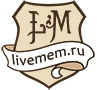 Дата:	01.02.2020 года							Подпись:Директору ОГКУ (обл. гос. казенного учреждения)«Государственный архивТакого-то субъекта РФ»Иванову Ивану ИвановичуКонтактная информация государственного архива:123456, Субъект РФ, Населенный пункт, ул., д.тел. архива:  +7 123 456 78 90e-mail архива: info@domain.ruот: Андреева Андрея Андреевичапроживающего по адресу: 123456,Субъект РФ, Населенный пункт, ул., д., кв.мой тел.:   +7 098 765 43 21мой e-mail: user@domain.ruЗАЯВЛЕНИЕ(образец на поиск обряда бракосочетания предка семьи)Здравствуйте, проведите, пожалуйста, поиск записи обряда бракосочетания моего родственника (укажите степень родства) фамилия, имя, отчество и его супруги фамилия, имя, отчество (если имя жены не известно – не указывайте) в метрической книге церковного прихода населенного пункта (напишите название деревни, села или города) за такой-то год (укажите год или временной промежуток). Прошу предоставить все имеющиеся сведения в записи, включая возраст супругов, национальность, сословие, имена и места рождения их родителей, а также другие данные. На основе этой информации, будьте любезны подготовить архивную справку, выписку, ксерокопированную версию страницы документа или ее фотографию (выберите нужное). Обязуюсь произвести оплату услуги в нужном размере.Дата:	01.02.2020 года							Подпись:Директору ОГКУ (обл. гос. казенного учреждения)«Государственный архивТакого-то субъекта РФ»Иванову Ивану ИвановичуКонтактная информация государственного архива:123456, Субъект РФ, Населенный пункт, ул., д.тел. архива:  +7 123 456 78 90e-mail архива: info@domain.ruот: Андреева Андрея Андреевичапроживающего по адресу: 123456,Субъект РФ, Населенный пункт, ул., д., кв.мой тел.:   +7 098 765 43 21мой e-mail: user@domain.ruЗАЯВЛЕНИЕ(образец на поиск и определение состава семьи предка)Здравствуйте, проведите, пожалуйста, поиск состава семьи моего родственника (укажите степень родства) фамилия, имя, отчество на основе записей из ревизской сказки или исповедной ведомости населенного пункта (напишите название деревни, села или города) за такой-то год (укажите год или временной промежуток). Прошу предоставить все имеющиеся сведения в записи, включая возраст членов семьи, их сословие, национальность, а также другие данные. На основе этой информации, будьте любезны подготовить архивную справку, выписку, ксерокопированную версию страницы документа или ее фотографию (выберите нужное). Обязуюсь произвести оплату предоставленной услуги в нужном размере.Дата:	01.02.2020 года							Подпись:Директору ОГКУ (обл. гос. казенного учреждения)«Государственный архивТакого-то субъекта РФ»Иванову Ивану ИвановичуКонтактная информация государственного архива:123456, Субъект РФ, Населенный пункт, ул., д.тел. архива:  +7 123 456 78 90e-mail архива: info@domain.ruот: Андреева Андрея Андреевичапроживающего по адресу: 123456,Субъект РФ, Населенный пункт, ул., д., кв.мой тел.:   +7 098 765 43 21мой e-mail: user@domain.ruЗАЯВЛЕНИЕ(образец на определение сохранности документов)Здравствуйте, подскажите, пожалуйста, сохранились ли генеалогические источники (метрические книги, ревизские сказки, исповедные ведомости и другое) по населенному пункту (напишите название деревни, села или города), где жили мои предки в таком-то году (укажите год или временной промежуток).*Этот запрос нужен для того, чтобы узнать, есть ли вообще смысл посещать федеральный архив другого города. Ведь, если документы сгорели / пропали – поездка будет «холостая».Дата:	01.02.2020 года							Подпись:ЗАЯВЛЕНИЕ(образец на поиск записи о рождении или смерти родственника)Ввиду семейной необходимости (составление родословной) прошу подготовить справку о рождении (форма 24) или смерти (форма 34) (оставьте нужное) моего родственника (укажите степень родства), его Ф.И.О. и сведения указаны ниже. Буду рад и продиктованным данным по телефону. Интересуют даты, места рождения и проживания родителей, их род занятий и возраст на момент рождения ребенка (для запроса о рождении), причину смерти и профессию умершего, его возраст, в котором скончался (для запроса о смерти), а также другие сведения, содержащиеся в записи. Доказательство родства прилагаю в письме.фамилия, имя, отчество родственника справку переслать в	наименованиенаименование органа ЗАГС по месту жительства заявителяего почтовый адрес	РФ, 000000, Субъект РФ, населенный пункт, ул., д.*Пояснение: если с документами, подтверждающими родство нет проблем, то можно удалить предложение с «продиктовать по телефону». Если проблемы есть, то эта фраза может спасти. Свой телефон или электронную почту укажите в графе адреса проживания заявителя.ЗАЯВЛЕНИЕ(образец на поиск записи о браке родственника или его расторжении)Ввиду семейной необходимости (составление родословной) прошу подготовить справку о заключении или расторжении брака (оставьте нужное) моего родственника (укажите степень родства), чьи Ф.И.О. и сведения указаны ниже. Буду рад и просто продиктованной информации по телефону. Интересуют больше всего даты, места рождения и проживания супругов и их родителей, род занятий и возраст молодоженов, гражданство, национальность, а также другие сведения, содержащиеся в записи. Доказательство родства прилагаю в письме.фамилия, имя, отчество родственника(ов)справку переслать в	наименованиенаименование органа ЗАГС по месту жительства заявителяего почтовый адрес	РФ, 000000, Субъект РФ, населенный пункт, ул., д.*Пояснение: если с документами, подтверждающими родство нет проблем, то можно удалить предложение с «продиктовать по телефону». Если проблемы есть, то эта фраза может спасти. Свой телефон или электронную почту укажите в графе адреса проживания заявителя.В ЗАГСВ ЗАГСнаименование административно-территориальной единицынаименование административно-территориальной единицынаименование административно-территориальной единицынаименование административно-территориальной единицынаименование административно-территориальной единицынаименование административно-территориальной единицынаименование административно-территориальной единицынаименование административно-территориальной единицынаименование административно-территориальной единицынаименование административно-территориальной единицыадресадресРФ, 000000, Субъект РФ, населенный пункт, ул., д.РФ, 000000, Субъект РФ, населенный пункт, ул., д.РФ, 000000, Субъект РФ, населенный пункт, ул., д.РФ, 000000, Субъект РФ, населенный пункт, ул., д.РФ, 000000, Субъект РФ, населенный пункт, ул., д.РФ, 000000, Субъект РФ, населенный пункт, ул., д.РФ, 000000, Субъект РФ, населенный пункт, ул., д.РФ, 000000, Субъект РФ, населенный пункт, ул., д.РФ, 000000, Субъект РФ, населенный пункт, ул., д.РФ, 000000, Субъект РФ, населенный пункт, ул., д.ототфамилия, имя, отчество заявителяфамилия, имя, отчество заявителяфамилия, имя, отчество заявителяфамилия, имя, отчество заявителяфамилия, имя, отчество заявителяфамилия, имя, отчество заявителяфамилия, имя, отчество заявителяфамилия, имя, отчество заявителяфамилия, имя, отчество заявителяфамилия, имя, отчество заявителяпроживающего по адресупроживающего по адресупроживающего по адресупроживающего по адресупроживающего по адресуРФ, 000000, Субъект РФ, населенный пункт, ул., д., кв.РФ, 000000, Субъект РФ, населенный пункт, ул., д., кв.РФ, 000000, Субъект РФ, населенный пункт, ул., д., кв.РФ, 000000, Субъект РФ, населенный пункт, ул., д., кв.РФ, 000000, Субъект РФ, населенный пункт, ул., д., кв.РФ, 000000, Субъект РФ, населенный пункт, ул., д., кв.РФ, 000000, Субъект РФ, населенный пункт, ул., д., кв.удостоверение личностиудостоверение личностиудостоверение личностиудостоверение личностиудостоверение личностипаспортпаспортпаспортпаспортпаспортпаспортпаспортсериясерия№выданвыданкем, когдакем, когдакем, когдакем, когдакем, когдакем, когдакем, когдакем, когда“”годагодагодадата рождения/смерти     “”годаместо рождения/смерти“”г.подписьВ ЗАГСВ ЗАГСнаименование административно-территориальной единицынаименование административно-территориальной единицынаименование административно-территориальной единицынаименование административно-территориальной единицынаименование административно-территориальной единицынаименование административно-территориальной единицынаименование административно-территориальной единицынаименование административно-территориальной единицынаименование административно-территориальной единицынаименование административно-территориальной единицыадресадресРФ, 000000, Субъект РФ, населенный пункт, ул., д.РФ, 000000, Субъект РФ, населенный пункт, ул., д.РФ, 000000, Субъект РФ, населенный пункт, ул., д.РФ, 000000, Субъект РФ, населенный пункт, ул., д.РФ, 000000, Субъект РФ, населенный пункт, ул., д.РФ, 000000, Субъект РФ, населенный пункт, ул., д.РФ, 000000, Субъект РФ, населенный пункт, ул., д.РФ, 000000, Субъект РФ, населенный пункт, ул., д.РФ, 000000, Субъект РФ, населенный пункт, ул., д.РФ, 000000, Субъект РФ, населенный пункт, ул., д.ототфамилия, имя, отчество заявителяфамилия, имя, отчество заявителяфамилия, имя, отчество заявителяфамилия, имя, отчество заявителяфамилия, имя, отчество заявителяфамилия, имя, отчество заявителяфамилия, имя, отчество заявителяфамилия, имя, отчество заявителяфамилия, имя, отчество заявителяфамилия, имя, отчество заявителяпроживающего по адресупроживающего по адресупроживающего по адресупроживающего по адресупроживающего по адресуРФ, 000000, Субъект РФ, населенный пункт, ул., д., кв.РФ, 000000, Субъект РФ, населенный пункт, ул., д., кв.РФ, 000000, Субъект РФ, населенный пункт, ул., д., кв.РФ, 000000, Субъект РФ, населенный пункт, ул., д., кв.РФ, 000000, Субъект РФ, населенный пункт, ул., д., кв.РФ, 000000, Субъект РФ, населенный пункт, ул., д., кв.РФ, 000000, Субъект РФ, населенный пункт, ул., д., кв.удостоверение личностиудостоверение личностиудостоверение личностиудостоверение личностиудостоверение личностипаспортпаспортпаспортпаспортпаспортпаспортпаспортсериясерия№выданвыданкем, когдакем, когдакем, когдакем, когдакем, когдакем, когдакем, когдакем, когда“”годагодагодадата заключения/расторжения брака “”годаместо заключения/расторжения брака“”г.подпись